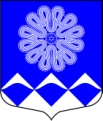 РОССИЙСКАЯ ФЕДЕРАЦИЯ
 АДМИНИСТРАЦИЯ МУНИЦИПАЛЬНОГО ОБРАЗОВАНИЯ
ПЧЕВСКОЕ СЕЛЬСКОЕ ПОСЕЛЕНИЕ
КИРИШСКОГО МУНИЦИПАЛЬНОГО РАЙОНА
ЛЕНИНГРАДСКОЙ ОБЛАСТИРАСПОРЯЖЕНИЕот   23.12. 2019 года			                                                             №  166 - рд. ПчеваВ соответствии с Бюджетным кодексом Российской Федерации, Федеральным законом Российской Федерации от 06 октября 2003 года № 131-ФЗ «Об общих принципах организации местного самоуправления в Российской Федерации», руководствуясь Порядком формирования, реализации и оценки эффективности муниципальных программ муниципального образования Пчевское сельское поселение Киришского муниципального района Ленинградской области, утвержденным постановлением Администрации Пчевского сельского поселения от 20 октября 2015 года № 110.1. Утвердить детальный план реализации муниципальной программы «Развитие частей территории муниципального образования Пчевское сельское поселение» на 2020 год согласно приложению № 1 к настоящему распоряжению.2. Контроль  за исполнением настоящего распоряжения оставляю за собой.Глава  администрации		                                                     Д.Н. ЛевашовРазослано: дело-2, бухгалтерия, Левашов Д.Н., комитет финансов Киришского муниципального района, КСП, прокуратура.Приложение 1к распоряжению от  23.12.2019 г. № 166-рДетальный план реализации муниципальной программы «Развитие частей территории муниципального образования Пчевское сельское поселение» на 2020 годОб утверждении детального плана реализации муниципальной программы «Развитие частей территории муниципального образования Пчевское сельское поселение» на 2020 год.№п/пНаименования подпрограммы, мероприятияОтветственный исполнительОжидаемый результат реализации мероприятияГод начала реализацииГод окончания реализацииОбъем ресурсного обеспечения, тыс. руб.Объем ресурсного обеспечения, тыс. руб.№п/пНаименования подпрограммы, мероприятияОтветственный исполнительОжидаемый результат реализации мероприятияГод начала реализацииГод окончания реализацииОбъем ресурсного обеспечения, тыс. руб.Объем ресурсного обеспечения, тыс. руб.№п/пНаименования подпрограммы, мероприятияОтветственный исполнительОжидаемый результат реализации мероприятияГод начала реализацииГод окончания реализацииВсегоВ т.ч. на 2020 год123456781.Подпрограмма 1 «Развитие населенных пунктов муниципального образования Пчевское сельское поселение Киришского муниципального района Ленинградской области»Администрация Пчевского сельского поселения201820215942,74131,581.1.Участие в организации деятельности по сбору (в том числе раздельному сбору) и транспортированию твердых коммунальных отходов в населенных пунктахАдминистрация Пчевского сельского поселенияСоблюдение санитарных норм и улучшение благоприятных условий проживания населения2018202186,5201.1.1.Приобретение контейнеров для сбора ТКО в д. ЧирковоАдминистрация Пчевского сельского поселенияСоблюдение санитарных норм и улучшение благоприятных условий проживания населения2018202186,5201.2.Организация водоснабжения в населенных пунктахАдминистрация Пчевского сельского поселенияДоля отремонтированных колодцев к общему количеству колодцев в населенных пунктах.20182021488,8901.2.1.Ремонт общественных колодцев в д. ВиткаАдминистрация Пчевского сельского поселенияДоля отремонтированных колодцев к общему количеству колодцев в населенных пунктах.2018202186,7801.2.2.Ремонт общественного колодца в д. НовинкаАдминистрация Пчевского сельского поселенияДоля отремонтированных колодцев к общему количеству колодцев в населенных пунктах.2018202186,7901.2.3.Ремонт колодцев питьевой воды в д. Городище Администрация Пчевского сельского поселенияДоля отремонтированных колодцев к общему количеству колодцев в населенных пунктах.20182021174,4401.2.4.Содержание системы центрального водоснабжения по              ул. Боровая д. ГородищеАдминистрация Пчевского сельского поселенияДоля отремонтированных колодцев к общему количеству   колодцев в населенных пунктах.20182021140,8801.3.Поддержание и развитие существующей сети автомобильных дорог общего пользования местного значения в населенных пунктахАдминистрация Пчевского сельского поселенияДоля протяженности отремонтированных автомобильных дорог в населенных пунктах201820212808,7177,851.3.1.Ремонт участка дороги в д. Чирково  пер. ЛеснойАдминистрация Пчевского сельского поселенияДоля протяженности отремонтированных автомобильных дорог в населенных пунктах;2018202138,9238,921.3.2.Ремонт участка дороги  в              д. ЧирковоАдминистрация Пчевского сельского поселенияДоля протяженности отремонтированных автомобильных дорог в населенных пунктах20182021582,6001.3.3.Ремонт дороги  в                  д. ДуняковоАдминистрация Пчевского сельского поселенияДоля протяженности отремонтированных автомобильных дорог в населенных пунктах20182021399,5401.3.4.Ремонт дороги                     по ул. Октябрьская  д. МотоховоАдминистрация Пчевского сельского поселенияДоля протяженности отремонтированных автомобильных дорог в населенных пунктах20182021322,0601.3.5.Ремонт  дороги  в                  д. ДубнягиАдминистрация Пчевского сельского поселенияДоля протяженности отремонтированных автомобильных дорог в населенных пунктах2018202199,7501.3.6.Ремонт  дороги  в                  д. ВиткаАдминистрация Пчевского сельского поселенияДоля протяженности отремонтированных автомобильных дорог в населенных пунктах20182021142,8001.3.7.Установка дренажной трубы д. ВиткаАдминистрация Пчевского сельского поселенияДоля протяженности отремонтированных автомобильных дорог в населенных пунктах2018202196,4801.3.8.Ремонт дороги  в                  д. МотоховоАдминистрация Пчевского сельского поселенияДоля протяженности отремонтированных автомобильных дорог в населенных пунктах20182021282,8201.3.9.Ремонт дороги  в                  д. ГородищеАдминистрация Пчевского сельского поселенияДоля протяженности отремонтированных автомобильных дорог в населенных пунктах20182021705,8201.3.10.Ремонт дороги в д. Городище   ул. Октябрьская, НабережнаяАдминистрация Пчевского сельского поселенияДоля протяженности отремонтированных автомобильных дорог в населенных пунктах2020202199,0038,931.3.11.Ремонт дороги в д. Городище  ул. Октябрьская, БороваяАдминистрация Пчевского сельского поселенияДоля протяженности отремонтированных автомобильных дорог в населенных пунктах2021202138,9201.4.Благоустройство территории в населенных пунктахАдминистрация Пчевского сельского поселенияДоля благоустроенных населенных пунктов к общему количеству населенных пунктов 20182021783,274,361.4.1.Приобретение и установка ограждения для детской игровой площадки                 д. ГородищеАдминистрация Пчевского сельского поселенияДоля благоустроенных населенных пунктов к общему количеству населенных пунктов20182021100,0001.4.3.Приобретение и установка элементов игрового оборудования  для детской игровой площадки                 д. ВиткаАдминистрация Пчевского сельского поселенияДоля благоустроенных населенных пунктов к общему количеству населенных пунктов20182021150,3801.4.4.Установка оборудования   детской игровой площадки в                 д. ИконовоАдминистрация Пчевского сельского поселенияДоля благоустроенных населенных пунктов к общему количеству населенных пунктов2018202142,9701.4.5.Приобретение и установка ограждения для детской игровой площадки                 д. МотоховоАдминистрация Пчевского сельского поселенияДоля благоустроенных населенных пунктов к общему количеству населенных пунктов20182021105,0001.4.6.Установка дренажной трубы д. ДубнягиАдминистрация Пчевского сельского поселенияДоля благоустроенных населенных пунктов к общему количеству населенных пунктов2018202199,7501.4.7.Опиловка аварийных деревьев по населенным пунктам поселения                 (д. Мотохово,  д. Городище, д. Чирково, д. Иконово,д. Дубняги)Администрация Пчевского сельского поселенияДоля благоустроенных населенных пунктов к общему количеству населенных пунктов20182021285,174,361.5.Обеспечение первичных мер пожарной безопасности в населенных пунктахАдминистрация Пчевского сельского поселенияДоля населенных пунктов, обеспеченных нормативным количеством обустроенных пожарных водоемов20182021853,6323,861.6.Организация уличного освещения в населенных пунктахАдминистрация Пчевского сельского поселенияДоля работающих светильников уличного освещения 20182021501,574,361.6.1.Установка и замена приборов  уличного освещения в д. ГородищеАдминистрация Пчевского сельского поселенияДоля работающих светильников уличного освещения20182021183,352,181.6.2.Установка и замена приборов  уличного освещения в д. ЧирковоАдминистрация Пчевского сельского поселенияДоля работающих светильников уличного освещения20182021109,422,181.6.3.Установка и замена приборов  уличного освещения в д. ВиткаАдминистрация Пчевского сельского поселенияДоля работающих светильников уличного освещения20182021105,0601.6.4.Установка и замена приборов  уличного освещения в д. МотоховоАдминистрация Пчевского сельского поселенияДоля работающих светильников уличного освещения2018202139,9001.6.5.Установка и замена приборов  уличного освещения в д.ИконовоАдминистрация Пчевского сельского поселенияДоля работающих светильников уличного освещения2018202139,9001.6.6.Установка и замена приборов  уличного освещения в д. ДубнягиАдминистрация Пчевского сельского поселенияДоля работающих светильников уличного освещения2018202123,9401.7.Планировка земельных участков для гражданских захороненийАдминистрация Пчевского сельского поселенияДоля гражданских кладбищ, содержащихся в нормативном состоянии к общему количеству гражданских захоронений20182018199,5001.8.Содержание воинских захоронений, расположенных в населенных пунктахАдминистрация Пчевского сельского поселенияДоля гражданских кладбищ, содержащихся в нормативном состоянии к общему количеству гражданских захоронений20182018220,6521,152.Подпрограмма «Развитие административного центра муниципального образования Пчевское сельское поселение Киришского муниципального района Ленинградской области»Администрация Пчевского сельского поселения201820212316,6256,232.1.Поддержание и развитие существующей сети автомобильных дорог общего пользования местного значения в административном центреАдминистрация Пчевского сельского поселенияДоля отремонтированных дорог общего пользования201820212208,6245,702.1.1.Ремонт участка дороги  по ул. Героев в д. ПчеваАдминистрация Пчевского сельского поселенияДоля отремонтированных дорог общего пользования20182021985,4802.1.2.Ремонт участка дороги вдоль многоквартирного дома 10 по ул. Советская    д. ПчеваАдминистрация Пчевского сельского поселенияДоля отремонтированных дорог общего пользования201820211121,2102.1.3.Ремонт участка дороги по ул. Речная в д. ПчеваАдминистрация Пчевского сельского поселенияДоля отремонтированных дорог общего пользования20202021101,9345,702.2.Организация уличного освещения в административном центреАдминистрация Пчевского сельского поселенияДоля работающих светильников уличного освещения2019201997,4702.2.1.Устройство наружного электроосвещения на въезде в д. ПчеваАдминистрация Пчевского сельского поселения юДоля работающих светильников уличного освещения2019201997,4702.3.Благоустройство территории в административном центреАдминистрация Пчевского сельского поселенияДоля благоустроенных населенных пунктов к общему количеству населенных пунктов2020202010,5310,532.3.1Установка детской площадки в районе многоквартирных жилых домов 2, 3, 4, 5, 6 ул. Советская д. ПчеваАдминистрация Пчевского сельского поселенияДоля благоустроенных населенных пунктов к общему количеству населенных пунктов2020202010,5310,53ИтогоИтогоИтого8259,36187,81